1. General Information of Institution2. Program Details3. Outline of the proposal Introduction of the programJustification/relevancy of the programMethodology used for conducting the programDetails of the activities/work plan/agenda etcExpected outcomes of the programProgram budgeting4. Funding sources 7. Undertaking by the Institution HeadI hereby undertake and affirm that:All the information provided above is true to the best of my knowledge.If the grant is provided, I shall solely be responsible for its proper utilization and provide the receipts of expenditure to UGC.All the supporting should be verified and attested at the Institute.Date: 	Institution head's Signature: _______________________Official SealDocument Checklist                                               cg';"rL – !)=%Application form for UGC Chair ProgramUniversity/University affiliated toName of the institution (Campus/Department/School/Faculty), Address Contact noEmailName of the institution headDesignation Contact no (Telephone/Mobile)EmailArea of subject for this programProposed Department/faculty affiliation  Academic programs currently being offeredPrograms Programs Total number of studentsTotal number of studentsAcademic programs currently being offered1.1.Academic programs currently being offered2.2.Academic programs currently being offered3.3.Academic programs currently being offered4.4.Academic programs currently being offered5. 5. Total number of faculty involved in teachingTotal number of faculty involved in teachingFull TimeFull TimePart TimeTotal number of faculty involved in teachingTotal number of faculty involved in teachingTotal number of faculty with Post Doctorate Total number of faculty with Post Doctorate Total number of faculty with PhDTotal number of faculty with PhDTotal number of faculty with MPhilTotal number of faculty with MPhilTotal number of Non-Teaching staffsTotal number of Non-Teaching staffsProposed name of the expert  involved in UGC Chair Program if any and attached CVProposed name of the expert  involved in UGC Chair Program if any and attached CVCollaboration with other institutions for this program if anyCollaboration with other institutions for this program if anyAny other institution supporting for this programAmount and purpose Amount of support requested to UGC Mark with *Document Checklist Before ProgramMark with *Document Checklist after ProgramA cover letter signed by the head of the institutionA cover letterApplication form with complete information Narrative Report (Background information, objectives/outcomes, methodology/delivery, outputs, conclusion and recommendations) ProposalStatement of expenditure detailsOther evidences mentioned in the application formOther supportive documents 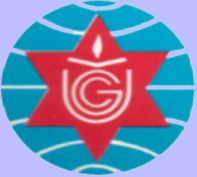 